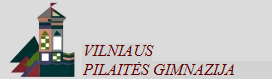                                                                                                                                  PATVIRTINTA  Gimnazijos direktoriaus įsakymu Nr. V-155 , 2014-09- 11                                                                                                                              VILNIAUS PILAITĖS GIMNAZIJOSVAIKO GEROVĖS KOMISIJOS VEIKLOS PLANAS2014/2015 M.M.Trumpa situacijos analizė.Vilniaus Pilaitės gimnazijoje 2014/2015 m.m. rugsėjo 1 dienos duomenimis mokosi 499  moksleiviai.Nacionalinė kalba: lietuvių k.Įkūrimo metai:    1992Gimnazijos materialiniai resursai: 2 sporto salės, aktų salė, biblioteka su skaitykla, 2  kompiuterių klasės.Bendradarbiavimas su kitomis institucijomis: Pilaitės seniūnija, 5-PK, Socialinės paramos centro  Pilaitės vaikų dienos centru, LEU, Socialinės komunikacijos institutu, Gedimino technikos universitetu, Vaikų linija, Paramos vaikams centras, PPT, SPPC,VU ir kt.Mokiniai socialiai remtini: 30Dirba   44    mokytojai.Specialistai: specialusis pedagogas, psichologas, socialinis pedagogas, visuomenės sveikatos priežiūros specialistas.Neformalus švietimas:Gimnazijoje veikiantys būreliai:  dainavimo  studija, kraštotyros, geografijos lyderių klubas, debatų klubas, krepšinio, tinklinio, bendro fizinio pasirengimo ir orientacinio sporto.Vykdomos programos : Antinikotininio klubo programa, Vyresniojo draugo/mentoriaus programa.VGK veiklos tikslas ir uždaviniai 2014/2015 mokslo metams.Tikslas:    Stiprinti mokinių ugdymosi ir lankomumo motyvaciją, kurti saugią ir kultūringą aplinką.Uždaviniai:Gerinti pamokų lankomumą, kuriant patrauklią ugdymo (si) aplinką.                2.   Organizuoti įvairius prevencinius  renginius, susitikimus, diskusijas, paskaitas, seminarus bendruomenei aktualiomis temomis.    3.   Analizuoti mokinių elgesio taisyklių pažeidimus, smurto, patyčių, žalingų įpročių, nelankymo ar nenoro lankyti mokyklą ir kitus                              teisėtvarkos pažeidimų atvejus.                4.  Dalyvauti įvairiuose projektuose, konkursuose, akcijose.                5.  Organizuoti pagalbą mokiniui, mokytojui, vaiko atstovams pagal įstatymą.                6.  Konsultuoti tėvus (globėjus, rūpintojus) vaikų ugdymo organizavimo, elgesio, lankomumo, saugumo užtikrinimo ir kitais klausimais.    7.   Stebėti ir analizuoti kaip teikiama švietimo pagalba  ir kaip švietimo programos pritaikomos specialiųjų poreikių mokiniams                 8.  Vykdyti krizių valdymą gimnazijoje.                 9.   Organizuoti prevencinės  veiklos sklaidą.                10. Bendradarbiauti su aplinkinėmis progimnazijomis, gimnazijomis.Suderinta VGK posėdyje: 2014-09-10, prot.Nr.14-01EIL.NR.EIL.NR.VEIKLAPERIODIŠKUMASATSAKINGIPASTABOS1.1.Parengti gimnazijos  Vaiko gerovės komisijos veiklos planą 2014/2015 m.m.Iki 2014-09- 15L.JuškevičienėVGK2.2.Sudaryti gimnazijos Vaiko gerovės komisijąIki 2014-09-15L.Juškevičienė3.3.Organizuoti VGK posėdžius 1-2 kartus per semestrąL.Juškevičienė,4.4.Organizuoti VGK pasitarimus teisės pažeidimų, mokyklos nelankymo, elgesio klausimais.1- 2 kartus per mėnesįL.Juškevičienė, 5.5.Parengti VGK veiklos ataskaitąIki 2015-06-06L.Juškevičienė6.6.Atsiskaityti už gimnazijos VGK veiklą  Gimnazijos TarybaiIki 2015-06- 30 d.L.JuškevičienėPREVENCINĖ VEIKLAPREVENCINĖ VEIKLAPREVENCINĖ VEIKLAPREVENCINĖ VEIKLAPREVENCINĖ VEIKLAPREVENCINĖ VEIKLA7.Supažindinti (priminti), aptarti su I-IV klasių mokiniais jų tėvais (globėjais, rūpintojais) gimnazijos „Mokinio elgesio taisyklėmis“, “Vidaus darbo tvarkos taisyklėmis“, netinkamo elgesio  rekomendacijomisSupažindinti (priminti), aptarti su I-IV klasių mokiniais jų tėvais (globėjais, rūpintojais) gimnazijos „Mokinio elgesio taisyklėmis“, “Vidaus darbo tvarkos taisyklėmis“, netinkamo elgesio  rekomendacijomis2014-09 mėn. I sav.I-IV klasių auklėtojaiVGK8.Organizuoti specialistų ir gimnazijos vadovų  susitikimus su I klasių mokiniaisOrganizuoti specialistų ir gimnazijos vadovų  susitikimus su I klasių mokiniais2014-09-15-19 d.d.(pagal atskirą grafiką)Gimnazijos administracija9.Supažindinti (priminti), aptarti įstatymus apie pirotechnikos naudojimą, rūkymą viešoje vietoje, šiukšlinimą  ir atskaitomybe už šių įstatymų  nesilaikymąSupažindinti (priminti), aptarti įstatymus apie pirotechnikos naudojimą, rūkymą viešoje vietoje, šiukšlinimą  ir atskaitomybe už šių įstatymų  nesilaikymą2014-09 mėn. I sav. I-IV klasių auklėtojai10.Vykdyti alkoholio, tabako ir kitų psichiką veikiančių medžiagų vartojimo programą (integruota į dalykus)Vykdyti alkoholio, tabako ir kitų psichiką veikiančių medžiagų vartojimo programą (integruota į dalykus)Pagal atskirą planąI-IV kl. dirbantys dalykų mokytojai, kl.auklėtojai, specialistai11.Parengti gimnazijos socialinį pasąParengti gimnazijos socialinį pasą2014-11 mėn.V.Ratiukienė12.Tęsti Antinikotininio klubo veiklą Tęsti Antinikotininio klubo veiklą 2014-10 mėn.iki 2015-04 mėn. (pagal atskirą planą)V.Ratiukienė, R.Bubnienė13.Organizuoti renginių savaitę skirtą priklausomybių  prevencijaiOrganizuoti renginių savaitę skirtą priklausomybių  prevencijai2014-11-24-28L.Juškevičienė,VGK14.Tęsti „Vyresniojo draugo“ programos vykdymą Tęsti „Vyresniojo draugo“ programos vykdymą 2014/2015 m.mR.Bubnienė, V.Ratiukienė15.Vykdyti Mentorystės programa I kl.mokiniamsVykdyti Mentorystės programa I kl.mokiniams2014/2015 m.m.R.Bubnienė, V.Ratiukienė16.Organizuoti „Savaitę be patyčių“Organizuoti „Savaitę be patyčių“2014-03-24-28VGK,MP17.Dalyvauti Sveikatiados organizuojamuose renginiuose, akcijoseDalyvauti Sveikatiados organizuojamuose renginiuose, akcijose2014/2015 m.m.(pagal atskirą planą)L.Juškevičienė, MP18.Dalyvauti Vilniaus m. ugdymo įstaigų organizuojamuose renginiuoseDalyvauti Vilniaus m. ugdymo įstaigų organizuojamuose renginiuose2014/2015m.m.(pagal atskirą planą)VGK19.Atlikti įvairius tyrimus gimnazijai aktualiais klausimais:1. Mokymosi stilių tyrimas2. Adaptacijos  tyrimas arba mokyklinių baimių I klasėse3. Motyvacijos  tyrimas II klasės 4. Pamokų nelankomumo priežasčių tyrimas5. II kl. mokinių intelekto tyrimasAtlikti įvairius tyrimus gimnazijai aktualiais klausimais:1. Mokymosi stilių tyrimas2. Adaptacijos  tyrimas arba mokyklinių baimių I klasėse3. Motyvacijos  tyrimas II klasės 4. Pamokų nelankomumo priežasčių tyrimas5. II kl. mokinių intelekto tyrimas2014-09 mėn.III-IV sav.2014-10 mėn.II-III sav2014-03 mėn.2014-11mėn.2015-04 mėn.2015-02 mėn.R.Bubnienė, V.Ratiukienė20.Atlikti lankomumo analizę kiekvieną pusmetį ir pristatyti mokytojų tarybos posėdyjeAtlikti lankomumo analizę kiekvieną pusmetį ir pristatyti mokytojų tarybos posėdyje2015-01 mėn.2015-06 mėn.V.Ratiukienė21.Aptarti mokinių mokymosi pasiekimusAptarti mokinių mokymosi pasiekimus2015-01 mėn. po I pusmečio2015-05 mėn. nepasibaigus pusmečiuiKl. auklėtojai, gimnazijos administracija22.Ruošti stendinę medžiagą mokiniams, pedagogams, tėvamsRuošti stendinę medžiagą mokiniams, pedagogams, tėvamsNuolatVGK23.Rinkti ir kaupti literatūrą įvairiomis prevencijos temomisRinkti ir kaupti literatūrą įvairiomis prevencijos temomisNuolatVGK24.Padėti kl. auklėtojams pravesti klasės valandėlesPadėti kl. auklėtojams pravesti klasės valandėlesEsant poreikiuiR.Bubnienė, V.Ratiukienė, I-IV kl.auklėtojai25.Vesti specialias valandėles tėvams, dalyvauti  susirinkimuoseVesti specialias valandėles tėvams, dalyvauti  susirinkimuoseEsant poreikiuiR.Bubnienė, V.Ratiukienė, I-IV kl.auklėtojai26.Lankytis probleminių mokinių  namuoseLankytis probleminių mokinių  namuoseEsant poreikiuiV.Ratiukienė, kl.auklėtojas27.Bendradarbiauti su M.Mažvydo progimnazija, seniūnija, policija bei vaiko teisių apsaugos tarnyba probleminių mokinių klausimaisBendradarbiauti su M.Mažvydo progimnazija, seniūnija, policija bei vaiko teisių apsaugos tarnyba probleminių mokinių klausimaisEsant poreikiuiV.Ratiukienė28.Organizuoti reidus kartu su nepilnamečių reikalų inspektore dėl mokinių rūkimo gimnazijos teritorijoje.Organizuoti reidus kartu su nepilnamečių reikalų inspektore dėl mokinių rūkimo gimnazijos teritorijoje.1/2 kartus per mėnesįL.Lunytė29.Stebėti mokinius pamokoseStebėti mokinius pamokoseEsant poreikiuiR.BubnienėV.RatiukienėL.Juškevičienė30.Teikti individualias konsultacijasTeikti individualias konsultacijasEsant poreikiuiR.BubnienėV.Ratiukienė31.Vykdyti mokytojų konsultavimąVykdyti mokytojų konsultavimąEsant poreikiuiR.Bubnienė,V.RatiukienėL.JuškevičienėSPECIALUS UGDYMASSPECIALUS UGDYMASSPECIALUS UGDYMASSPECIALUS UGDYMASSPECIALUS UGDYMASSPECIALUS UGDYMAS32.Sudaryti ir patvirtinti specialiųjų poreikių turinčių mokinių sąrašąSudaryti ir patvirtinti specialiųjų poreikių turinčių mokinių sąrašą2014- 09 mėn.I.Nazarovienė,33.Parengti  rekomendacijas mokytojams kaip dirbti su mokiniais turinčiais individualizuotą programąParengti  rekomendacijas mokytojams kaip dirbti su mokiniais turinčiais individualizuotą programą2014- 09  mėn.I.Nazarovienė,34.Aprobuoti ir suderinti  su tėvais individualizuotas  programasAprobuoti ir suderinti  su tėvais individualizuotas  programas2014-09 mėn.I.Nazarovienė, dalykų mokytojai,VGK35.Rinkti informaciją apie mokinius turinčius mokymosi, elgesio ir/ar emocinių  sunkumųRinkti informaciją apie mokinius turinčius mokymosi, elgesio ir/ar emocinių  sunkumųVisus mokslo metus, pagal poreikįMokytojai, kl.auklėtojai, tėvai, VGK36.Užtikrinti vaikų turinčių mokymosi negalių poreikių tenkinimą ir tęstinumą:1.aptarti specialiųjų poreikių turinčių mokinių pasiekimus ir nesėkmes su mokytojais ir tėvais;2. aptarti namuose besimokančių moksleivių mokymosi pasiekimus, bei nesėkmes;3.ypatingą dėmesį skirti devintokams ir kitiems naujai atvykusiems į mokyklą mokiniams besimokantiems pagal pritaikytas ir individualizuotas programas, bei jų auklėtojų, mokytojų konsultavimui;4.prireikus rekomenduoti vaiko psichines ir fizines galias atitinkančią ugdymo ir lavinimo įstaigą;5.teikti rekomendacijas mokytojams, tėvams dėl specialiojo ugdymo metodų, būdų, mokymo priemonių naudojimoUžtikrinti vaikų turinčių mokymosi negalių poreikių tenkinimą ir tęstinumą:1.aptarti specialiųjų poreikių turinčių mokinių pasiekimus ir nesėkmes su mokytojais ir tėvais;2. aptarti namuose besimokančių moksleivių mokymosi pasiekimus, bei nesėkmes;3.ypatingą dėmesį skirti devintokams ir kitiems naujai atvykusiems į mokyklą mokiniams besimokantiems pagal pritaikytas ir individualizuotas programas, bei jų auklėtojų, mokytojų konsultavimui;4.prireikus rekomenduoti vaiko psichines ir fizines galias atitinkančią ugdymo ir lavinimo įstaigą;5.teikti rekomendacijas mokytojams, tėvams dėl specialiojo ugdymo metodų, būdų, mokymo priemonių naudojimoVisus mokslo metus, atsižvelgiant į specialistų rekomendacijasMokytojai, kl.auklėtojai, tėvai, I.Nazarovienė, VGK, R.Kriaučionienė, L.Juškevičienė R.Pačkauskienė37.Vykdyti mokytojų darbo su specialiųjų poreikių mokiniais stebėseną ir analizęVykdyti mokytojų darbo su specialiųjų poreikių mokiniais stebėseną ir analizęPagal atskirą planąI.Nazarovienė,,R.Kriaučionienė, L.Juškevičienė, R.Pačkauskienė38.Vykdyti individualų darbą su specialiųjų poreikių mokiniaisVykdyti individualų darbą su specialiųjų poreikių mokiniaisVisus mokslo metusI.Nazarovienė, R.Bubnienė39.Vykdyti individualų darbą su specialiųjų   poreikių mokinių tėvaisVykdyti individualų darbą su specialiųjų   poreikių mokinių tėvaisVisus mokslo metusKl. auklėtojai, I.Nazarovienė, V.Ratiukienė, R.Bubnienė ,VGK40.Organizuoti seminarus mokytojams specialiojo ugdymo klausimais.Organizuoti seminarus mokytojams specialiojo ugdymo klausimais.1/2 kartus per metus. Pagal poreikįL.Juškevičienė, I.Nazarovienė41.Rinkti ir kaupti medžiagą apie specialiųjų poreikių mokinių ugdymąRinkti ir kaupti medžiagą apie specialiųjų poreikių mokinių ugdymąVisus mokslo metusI.Nazarovienė,B.Norkuvienė42.Rengti informacinius stendus apie specialųjį ugdymąRengti informacinius stendus apie specialųjį ugdymąVisus mokslo metusI.NazarovienėKRIZIŲ VALDYMASKRIZIŲ VALDYMASKRIZIŲ VALDYMASKRIZIŲ VALDYMASKRIZIŲ VALDYMASKRIZIŲ VALDYMAS43.Įvertinti krizės aplinkybes, parengti krizės valdymo planąĮvertinti krizės aplinkybes, parengti krizės valdymo planąEsant krizinei situacijaiL.Juškevičienė44.Parengti informaciją ir informuoti apie krizę mokyklos bendruomenę/žiniasklaidą, mokyklos savininko teises ir pareigas įgyvendinančią instituciją, teritorinę policijos įstaigą, vaiko teisių apsaugos tarnybąParengti informaciją ir informuoti apie krizę mokyklos bendruomenę/žiniasklaidą, mokyklos savininko teises ir pareigas įgyvendinančią instituciją, teritorinę policijos įstaigą, vaiko teisių apsaugos tarnybąEsant krizinei situacijaiZ. Popovas45.Įvertinti Gimnazijos bendruomenės grupes ir asmenis, kuriems reikalinga švietimo pagalba ir organizuoti jos teikimąĮvertinti Gimnazijos bendruomenės grupes ir asmenis, kuriems reikalinga švietimo pagalba ir organizuoti jos teikimąEsant krizinei situacijaiR.BubnienėA.Čereškienė, kiti GVGK nariai46.Kelti kvalifikaciją krizės valdymo klausimaisKelti kvalifikaciją krizės valdymo klausimaisKartą per metusVGK